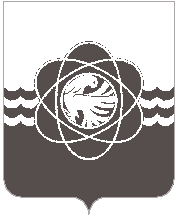 П О С Т А Н О В Л Е Н И Еот 14.03.2016 г. № 217В соответствии с Порядком принятия решений о разработке муниципальных  программ муниципального образования «город Десногорск» Смоленской области, их формирования и реализации, утвержденным постановлением Администрации муниципального образования «город Десногорск» Смоленской области (далее – Администрация) от 09.12.2014 г. № 1443, в целях определения эффективности реализации программных мероприятий	Администрация муниципального образования «город Десногорск» Смоленской области  постановляет:1.Внести в муниципальную программу «Развитие образования в муниципальном образовании «город Десногорск» Смоленской области» на 2014-2020 годы, утвержденную постановлением Администрации «О внесении изменений в муниципальную программу «Развитие образования в муниципальном образовании «город Десногорск» Смоленской области» на 2014-2020 годы от 26.02.2016 г. №184  (далее – Программа), следующие изменения: В Паспорте муниципальной Программы:Раздел «Объемы ассигнований муниципальной программы (по годам реализации и в разрезе источников финансирования) изложить в следующей редакции:«Общий объем финансирования Программы составляет 2 012 927 281,01 рублей, средства областного бюджета 1 315 459 018,46 рублей, в том числе:По годам реализации:- 2014 год –273 928 060,07 рублей, средства областного бюджета 178 299 583,00 рублей;- 2015 год – 281 079 803,94 рублей, средства областного бюджета 176 293 135,46 рублей;- 2016 год – 286 151 837,00 рублей, средства областного бюджета 172 449 500,00 рублей;- 2017– 2020 годы – 1 171 767 580,00 рублей, средства областного бюджета 788 416 800,00 рублей.Объем финансирования Программы подлежит ежегодному уточнению».Раздел 4. Обоснование ресурсного обеспечения муниципальной Программы изложить в следующей редакции:«Ресурсное обеспечение реализации Программы осуществляется из средств областного, местного и федерального бюджетов.«Общий объем финансирования Программы составляет 2 012 927 281,01 рублей, средства областного бюджета 1 315 459 018,46 рублей, в том числе:По годам реализации:- 2014 год –273 928 060,07рублей, средства областного бюджета 178 299 583,00 рублей;- 2015 год – 281 079 803,94 рублей, средства областного бюджета 176 293 135,46 рублей;- 2016 год – 286 151 837,00 рублей, средства областного бюджета 172 449 500,00 рублей;- 2017– 2020 годы – 1 171 767 580,00 рублей, средства областного бюджета 788 416 800,00 рублей.Объем финансирования обеспечивающей подпрограммы подлежит ежегодному уточнению».1.2.В Паспорте подпрограммы 1 муниципальной программы «Развитие дошкольного образования»:1.2.1. Раздел: «Объемы ассигнований подпрограммы (по годам реализации и в разрезе источников финансирования)» изложить в следующей редакции:«Общий объём финансирования подпрограммы составляет 846 436 057,13 руб., средства областного бюджета 457 874 227,50 руб., в том числе по годам реализации:2014г- 120 816 799,26 руб., средства областного бюджета 68 786 427,50 руб.;2015г-121 538 215,56 руб., средства областного бюджета 60 304 000,00 руб.;2016г.- 120 563 826,31 руб., средства областного бюджета 56 802 600,00 руб.;2017 – 2020 гг. – 483 517 216,00 руб., средства областного бюджета 271 981 200,00 руб.Объем финансирования Программы подлежит ежегодному уточнению».          1.2.2. Раздел 4. Обоснование ресурсного обеспечения подпрограммы 1 муниципальной Программы изложить в следующей редакции:«Ресурсное обеспечение реализации основных мероприятий подпрограммы 1 муниципальной Программы осуществляется из средств областного и местного бюджетов.Общий объём финансирования подпрограммы составляет 846 436 057,13 руб., средства областного бюджета 457 874 227,50 руб., в том числе по годам реализации:2014г- 120 816 799,26 руб., средства областного бюджета 68 786 427,50 руб.;2015г-121 538 215,56 руб., средства областного бюджета 60 304 000,00 руб.;2016г.- 120 563 826,31 руб., средства областного бюджета 56 802 600,00 руб.;2017 – 2020 гг. – 483 517 216,00 руб., средства областного бюджета 271 981 200,00 руб.Объем финансирования Программы подлежит ежегодному уточнению».1.3. В Паспорте подпрограммы 2 «Развитие общего образования»:1.3.1. Раздел: «Объемы ассигнований подпрограммы (по годам реализации и в разрезе источников финансирования)» изложить в следующей редакции:«Общий объем финансирования подпрограммы 2 составляет  885 898 966,13  рублей, в том числе:- средства областного бюджета -   746 787 372,50рублей;По годам реализации:- 2014 год –115 900 163,55рублей, средства областного бюджета 94 921 772,50 руб.;- 2015 год – 117 139 543,26 рублей, средства областного бюджета 98 096 400,00 руб.;- 2016 год – 123 170 731,32 рублей, средства областного бюджета 98 622 800,00 руб.;- 2017– 2020 годы – 529 688 528,00 рублей, средства областного бюджета 455 146 400,00 руб.Объем финансирования подпрограммы подлежит ежегодному уточнению».          1.3.2. Раздел 4. Обоснование ресурсного обеспечения подпрограммы 2 муниципальной Программы изложить в следующей редакции:«Ресурсное обеспечение реализации основных мероприятий подпрограммы 2 осуществляется из средств  местного и областного бюджетов. Общий объем финансирования подпрограммы 2 составляет  885 898 966,13  рублей, в том числе:- средства областного бюджета -   746 787 372,50рублей;По годам реализации:- 2014 год –115 900 163,55рублей, средства областного бюджета 94 921 772,50 руб.;- 2015 год – 117 139 543,26 рублей, средства областного бюджета 98 096 400,00 руб.;- 2016 год – 123 170 731,32 рублей, средства областного бюджета 98 622 800,00 руб.;- 2017– 2020 годы – 529 688 528,00 рублей, средства областного бюджета 455 146 400,00 руб.Объем финансирования подпрограммы 2 подлежит ежегодному уточнению».1.4. В Паспорте подпрограммы 3 «Развитие системы дополнительного образования в сфере образования»:1.4.1. Раздел: «Объемы ассигнований подпрограммы (по годам реализации и в разрезе источников финансирования)» изложить в следующей редакции:«Общий объем финансирования подпрограммы составляет 64 013 137,73 руб. По годам реализации:- 2014 год – 8 386 768,29 руб.;- 2015 год – 9 040 130,07 руб.;- 2016 год – 10 215 111,37 руб.;- 2017– 2020 годы – 36 371 128,00 руб.Объем финансирования подпрограммы подлежит ежегодному уточнению».          1.4.2. Раздел 4. Обоснование ресурсного обеспечения подпрограммы 3 муниципальной Программы изложить в следующей редакции:«Ресурсное обеспечение реализации основных мероприятий подпрограммы 3 осуществляется из средств  местного бюджета.Общий объем финансирования подпрограммы составляет 64 013 137,73 руб. По годам реализации:- 2014 год – 8 386 768,29 руб.;- 2015 год – 9 040 130,07 руб.;- 2016 год – 10 215 111,37 руб.;- 2017– 2020 годы – 36 371 128,00 руб.Объем финансирования подпрограммы подлежит ежегодному уточнению».             1.5. Пункт 2.5 и строку «Итого по подпрограмме 1»; пункт 3.8 и строки «Итого по основному мероприятию 1 подпрограммы 2» и «Итого по подпрограмме 2»; пункт 4.2 и строки «Итого по подпрограмме 3» и «Всего» Приложения  «План реализации муниципальной программы «Развитие образования в муниципальном образовании «город Десногорск» Смоленской области» на 2014-2020 годы изложить в прилагаемой редакции.  2.Настоящее постановление разместить на сайте Администрации муниципального образования «город Десногорск» Смоленской области.И.о. Главы Администрации                                                                                     С.В. ТощевО внесении изменений в муниципальнуюпрограмму «Развитие образования  в муниципальном образовании«город Десногорск» Смоленской области»на 2014-2020 годы